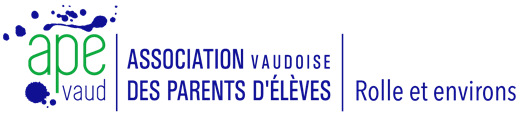 PV de l’Assemblée Générale de l’APERE du 30.3.2022(pour l’Année Scolaire 01.08.2020 – 31.07.2021)Ouverture de l’appel à 20h15 en Zoom virtuelle. Ouverture de l’AG à 20:15. Le comité remercie les 15 membres présents :   Sandra Carpentier, Alexandra Devilly, Christine d’Agostino, Cathy Stidwell, Frank Eimer, Charlotte Nourrigat, Floriane Beetschen , Guylaine Gaudreau, Susana Alphalhao, Beini Jia Rocha da Silva, Veronique Casati, Céline Corthesy, Sévérine Héritier, Joanna Martin, Michel Cuendet. Membres excusés :  Cécile AndrezLe comité remercie tous les membres, personnes et autres qui donnent du support à l’APERE : la commune de Rolle, la municipalité de Rolle, la direction des écoles et d’Enjeu, le Sésame, les bénévoles des passeports vacances, mini-passeport vacances, du souk et du troc, Aurélie Andriamialison, la maison des associations, USL, la bibliothèque de Rolle, la ludothèque parmi des autres. 1.Adoption de PV l’AG 2019-2020 (reunion 16.02.2021)  est adopté à l’unanimité (Vote 1)2.  Rapport d’activités de l’Année Scolaire 2020-21 Malgré la situation sanitaire, l’APERE réalise des evenements quand possible comme l’APER’o de rentrée, un souk virtuel, le Passeport et Mini-passeport vacances,  des RDV des parents virtuels, un lancement des cours anglais, Conference « bien grandir avec les écrans, ateliers (p.e. danse, protection des océans) et films, participation au Marché Dominical à Rolle. Le rapport d’activités est lu et certaines sections présentées plus de détail, comme suit, et accepté par l’assemblée sous sa forme :Mini-passeport Vacances Oct 2020 – Christine D’Agostino l’evenement a eu 52 enfants.  C’était un succès malgré la situation santiaire, avec une programme très apprécié. Merci aux sponsors (Tournesol, Tristan, pomme Leman Fruits et Migros) pour les goûters et aux parents accompagnants.En oct 2022 , Joanna Martin aiderà à Christine pour réaliser le mini-passeport vacances.Passeport Vacances Oct 2020– Floriane Beetschen Le comité 2020 est composé de 8 membres. 218 enfants ont participé pour un total de 96 activités comme cirque, de la plongée, de l’escalade, du motocross, du karting, BMX, vol en hélicoptère. 218 enfants ont participé avec l’aide de 36 accompagnants bénévoles, et l’aide de Sésame, Taxi Dany et autres. Souk virtuel – Charlotte Devilly A cause de la situation sanitaire, les souks et trocs de novembre 2020 et printemps 2021 ne se sont pas passés. Un souk virtuel a été organisé en nov 2020 ou 200 articles se sont mis en vente, et des recettes de 650-CHF pour les vendeurs. Atelier Accords Toltèques  - Charlotte Nourrigat  4 sessions organisées en fevrier-mars avec l’aide Aurélie Andraimialison (Seeds of Life) avec une thème « Vivre en harmonie avec soi-méme », avec 9 enfants.  Un Café de Parents ont été lancé en janvier 2020 aussi. 3. Le rapport de la trésorièreCharlotte Nourrigat, trésorière du comité, lit le rapport de l’exercice du 01.08.2019 au 31.07.2020 pour l’APERE.  Au 31.07.2021 nous comptons 126 membres cotisants, avec une contisation de 25 CHF / famille / an. Pour 2021-22 la cotisation monterà a 35 chf / famille / an. Le versement pour l’année scolaire 2020-21 est donc de 4235  CHF en cotisations.  Nous arrivons a une recette totalle de 7972 CHF, malgré la manque de révenue de Troc / Souk (annulés à cause de COVID).  Nous reversons 20.- par famille membre à l’Association des parents d’élèves du canton de Vaud, l’ApéVaud. Ce montant sert notamment à financer le bulletin de l’ApéVaud édité 4 fois par an et aux frais de gestion du secrétariat cantonal.Il y a eu des dépenses de 6729 CHF, donc une bénéfice de 1243 CHF.  Rapport  Passeport vacances (Beini Rocha da Silva):    Recettes :  23,243.37 CHF   et Charges  22,422.57 CHF  donc une profit de 820.80 CHF. La comité remercie aux dons de commerces locaux. La trésorière – compte courant :  Apere (incus mini-passeport) :  11, 976.24-
Passeport vacances :  16,149.17-4. Rapport des vérificateurs des comptes et adoption de ceux-ciLe rapport des vérificateurs, à savoir Frank Eimer & Cecile Andrey, est lu. Les comptes sont acceptés à l’unanimité (Vote 2) et décharge est donnée aux vérificatrices et à la trésorière.2 verificateurs pour la période 8.2021-7.2022 sont élus (Vote 3)  – Frank Eimer (dernière année) et Susane Alpalhao. 5. Election du comité 2021-2022Il y a une démissionne du comité, Sandra Carpentier. On remercie fortement pour ses années de service avec l’APERE !
Le comité pour l’année scolaire 2021-2022, est composé de Alexandra Devilly, co-presidente (gestion des membres, communication), Charlotte Nourrigat, co-presidente (trésorière, communication), Cathy Stidwell (secretaire),	Beini Rocha da Silva (Trésoriére Passeport vacances), Floriane Beetschen (responsable informatique, passeport vacances), Christine D’Agostino (responsable Mini-passeport vacances).Le comité est élu à l’unanimité (Vote 4).Mmes Devilly et Nourrigat ont toutes deux des signatures sur les comptes de PostFinance.  Pas de modification pour les autres signataires. Le comité cherche des membres supplémentaires. Joanna Martin va aider pour le mini-passeport 2022. 6. Divers et propositions individuellesCharlotte Nourrigat a présenté aussi des ambitions pour 2022-23 en plus de la Passeport et Mini-Passeport vacances, comme RDV sociaux pour les parents, du soutien aux familles réfugiés ukraniennes, le souk et trok en presentiel dès mai 2022, ateliers confiance, projets avec l’école sur la violence, et des autres.L’adresse légale du comité APERE est Grand rue 44, 1180 Rolle.La séance est levée à 21:40.Pour le comité,Cathy Stidwell, secrétaire